Jan Pelc: …a bude hůřPředstavitel českého literárního undergroundu Jan Pelc je známý především románem …a bude hůř. Pelcův literární styl je těžko zaměnitelný…Pracovní list pro žáky středních škol je součástí kolekce Čtení pomáhá gramotnosti, jejímž cílem je přispět k rozvoji čtenářských dovedností, a to na základě poslechu pasáží z daných knih. Jan Pelc: …a bude hůř_________________________________________________Poslechněte si ukázku z knihy (00:01-00:47) a řešte následující úlohy:  
Vysvětlete na základě ukázky, kdy se nejspíše odehrává děj ukázky: ……………………………………………………………………………………………………………………………………………………………………………………………………………………………………………………………………………………………………………………………………………………………………………………………………………………………………………………………………………………………………………………………………………………………………………………………………………………………………………………………………………………………………………………………………………………………………………………………………………………………………………………………………………………………………………………………………………………Charakterizujte postavy, které se skrývají za následujícími výrazy:
(Pokud odpověď neznáte, pomozte si v odborné literatuře nebo na internetu.)pomocňáci……………………………………………………………………………………………………….máničky…………………………………………………………………………………………………………..kožené mundůry………………………………………………………………………………………………...
pomocní orgáni………………………………………………………………………………………………….Poslechněte si ukázku z knihy (03:54-05:46) a řešte následující úlohy:Charakterizujte oba účastníky dialogu ve čtené ukázce:
……………………………………………………………………………………………………………………
…………………………………………………………………………………………………………………………………………………………………………………………………………………………………………………………………………………………………………………………………………………………………………………………………………………………………………………………………………………………………………………………………………………………………………………………………………Charakterizujte jazykové prostředky ukázky a vysvětlete jejich účinek na čtenáře/posluchače:………………………………………………………………………………………………………………………………………………………………………………………………………………………………………………………………………………………………………………………………………………………………………………………………………………………………………………………………………………………………………………………………………………………………………………………………………………………………………………………………………………………………………………………………………………………………………………………………………………………………………………………………………………………………………………………………………………………………………………………………………………………………………………………………………………………………………………………………………………………………………………………………………………………………………………………………………………………………………………………………………………………………………Popište atmosféru navozenou textem ukázky:…………………………………………………………………………………………………………………………………………………………………………………………………………………………………………………………………………………………………………………………………………………………………………………………………………………………………………………………………………………………….Co jsem se touto aktivitou naučil(a):………………………………………………………………………………………………………………………………………………………………………………………………………………………………………………………………………………………………………………………………………………………………………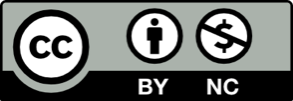 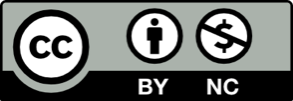 